ТАВРІЙСЬКИЙ НАЦІОНАЛЬНИЙ УНІВЕРСИТЕТІМЕНІ В. І. ВЕРНАДСЬКОГО НАКАЗ«____» _________ 20__ р.   	            м. Київ		                             № ____Про продовження академічної відпусткиВідповідно до Положення про академічні відпустки та повторне навчання в Таврійському національному університеті імені В. І. Вернадського, затвердженого Вченою радою Таврійського національного університету імені 
В. І. Вернадського від 24.02.2017 (протокол №10) та введеного в дію наказом ректора від 24.02.2017  № 40-ОД,НАКАЗУЮ:1. Продовжити академічну відпустку здобувачу вищої освіти  ___ курсу, першого (бакалаврського) / другого (магістерського) / третього (освітньо-наукового) рівня вищої освіти, навчально-наукового інституту ________/ загальнов.каф.фіз.вих., денна/заочна форма навчання, освітня програма ____________, спеціальність ______________, спеціалізація (зазначається за наявності)__________________ , за сімейними обставинами;у зв’язку з вагітністю та пологами;у зв’язку з проходженням строкової військової служби;за станом здоров`я;по догляду за дитиною до досягнення нею віку трьох років;по догляду за дитиною до досягнення нею віку шести років;у зв`язку з навчанням та стажуванням в освітніх установах (у тому числі іноземних держав);у зв’язку з участю в програмах академічної мобільності;у зв’язку з довгостроковим службовим відрядженням здобувача, який поєднує навчання з роботою;у зв`язку з призовом на строкову військову службу;військова служба під час мобілізації;академічна відпустка на строк, що залишився до завершення нормативного строку підготовки в аспірантурі;інша причина:Михайленку Михайлу Михайловичу (за кошти фізичних та/або юридичних осіб / за кошти державного бюджету);з __________________ р.       до  __________________ р.2. Дія договору/ів про навчання у Таврійському національному університеті імені В. І. Вернадського та про надання платної освітньої послуги між Таврійським національним університетом імені В. І. Вернадського та фізичною та/або юридичною особою - Михайленка Михайла Михайловича зупиняється на час продовження академічної відпустки на весь строк такої відпустки.Підстава: заява Михайленка М. М. від _______ р.підтверджуючі документи (назва, номер, дата) відповідно до обраної підстави на ____ арк.Ректор						    		    Валерій БОРТНЯКПРОЄКТ НАКАЗУ ВНОСИТЬ:директор навчально науковогоінституту / зав.загальновузівської кафедри               ______________________    ПОГОДЖЕНО:Проректор з навчальної роботи				Володимир НОЖЕНКОГоловний бухгалтер						Олена ТОПЧИЙНачальник юридичного відділу				Вадим РИКОВНачальник відділу кадрів					Михайло ВАКУЛІК  іНачальник навчально-методичного відділу		Наталія САЛОЇДНачальник навчального відділу (для здобувачівпершого та другого рівнів вищої освіти)			Ольга КРИВОШЕЙЗавідувач аспірантури, докторантури(для третього рівня вищої освіти)			 	Наталія ДОБРЯНСЬКАРозрахунок розсилки:1. Відділ бухгалтерського обліку та звітності2. Навчально-науковий інститут  __________ / ЗВК3. Приймальна комісія    4. Інформаційно-обчислювальний центр5. Юридичний відділ                                Надруковано в 1 примірникуна 1 сторінці/кахВиконавець: ______________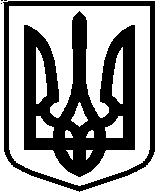 